Chapter 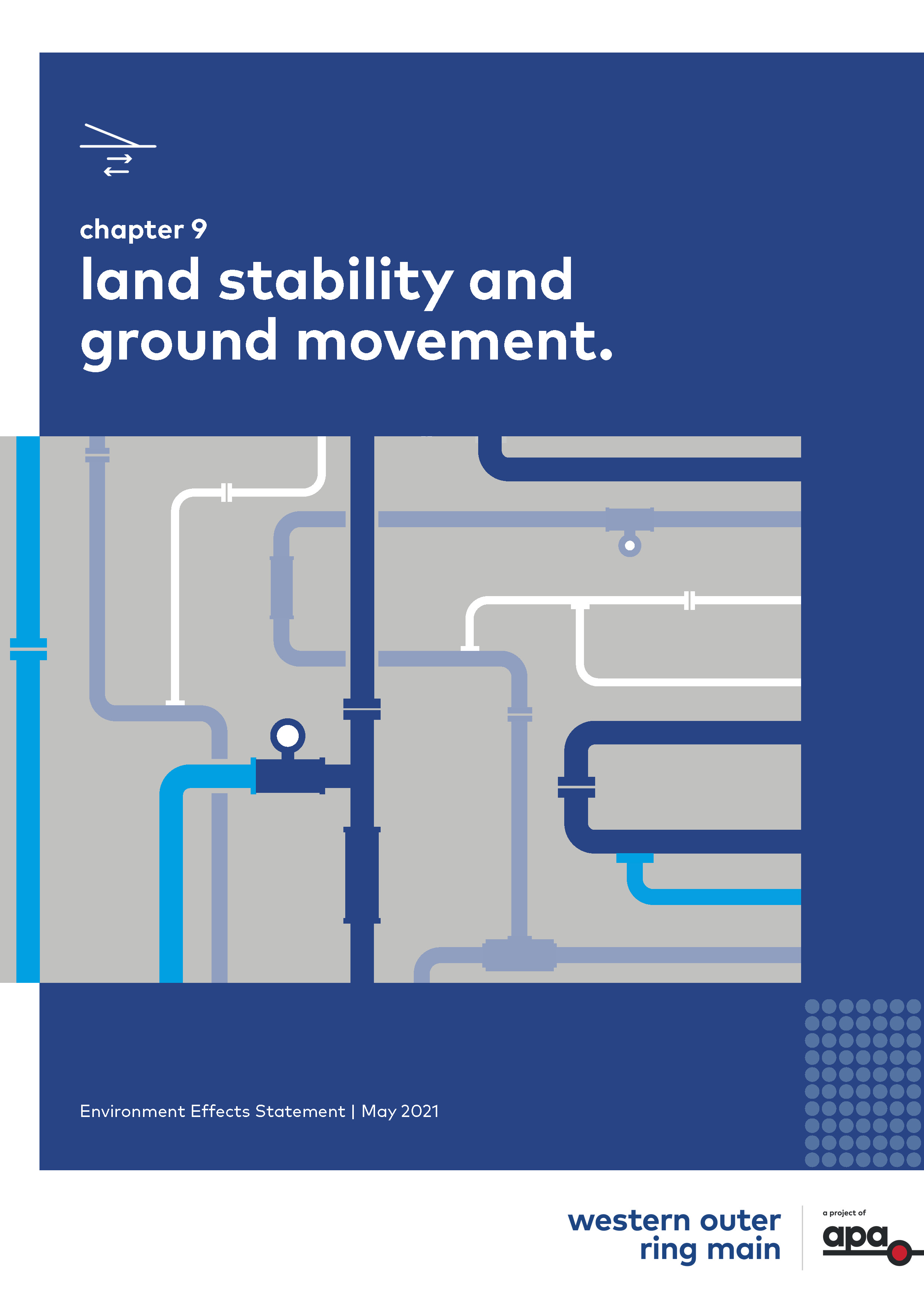 